République du Sénégal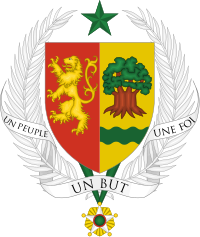 Un Peuple-Un But-Une FoiDISCOURS DE SEM LE PRESIDENT MACKY SALL A L’OCCASION DE L’INAUGURATION DE L’AEROPORT INTERNATIONAL OUSMANE MASSECK NDIAYE DE SAINT-LOUIS Saint-Louis, 14 juillet 2022Monsieur le Ministre du Tourisme et des Transports aériens, Monsieur le Ministre des Infrastructures, des Transports terrestres et du désenclavement, Maire de Saint-Louis,Monsieur Martin Tlapa, Vice-Ministre des Affaires étrangères, Envoyé spécial du Président de la République tchèque, Monsieur l’Ambassadeur de la République tchèque au Sénégal,Monsieur le Gouverneur de la Région de Saint-Louis,Mesdames, Messieurs les Députés, membres du Haut Conseil des Collectivités territoriales et du Conseil économique social et environnemental, Monsieur le Président du Conseil départemental de Saint-Louis, Monsieur le Directeur de la société Transcon Electronic Systems,Notabilités religieuses et coutumières, Chères populations de Bango, Khar Yallah, Ngallèle et de toute la ville de Saint-Louis,  Je tiens d’abord à vous remercier, chères populations de Saint-Louis, pour votre accueil chaleureux et enthousiaste comme toujours. Et comme toujours, c’est avec le même enthousiasme que je viens à votre rencontre, dans la ville de Mame Coumba Bang, « centre de l’élégance et du bon goût sénégalais » ; pour reprendre la belle formule de feu Ousmane Socé Diop. En votre nom et au mien propre, je souhaite la bienvenue à la délégation de la République tchèque dont la présence ici témoigne du nouvel élan de la coopération entre nos deux pays. Cette cérémonie est un autre marqueur du Plan Sénégal Emergent, à travers la réalisation d’infrastructures structurantes, comme leviers majeurs de l’Axe 1 du PSE. Ainsi, après la mise en service de l’aéroport international Blaise Diagne, après la création d’une compagnie aérienne nationale, j’ai pensé qu’il était tout à fait logique d’initier un Programme de Reconstruction des Aéroports du Sénégal.Ce Programme se déroule en deux volets.Le premier volet, que nous avions lancé ici même en décembre 2018, concerne 5 aéroports : Saint-Louis, que nous réceptionnons aujourd’hui, Ourossogui-Matam, dont les travaux sont en cours, Ziguinchor, Tambacounda et Kédougou, pour un coût global de 100 milliards de FCFA. Il m’a paru indiqué de débuter le Programme de Reconstruction des Aéroports par Saint-Louis, pour réconcilier la ville avec sa vieille tradition dans l’aviation civile. Je rappelle en effet, que c’est ici, à Saint-Louis, qu’a atterri, en 1927, le premier vol direct de l’Aéropostale depuis Toulouse, en France. C’est également ici, à Saint-Louis, que fut créée, en décembre 1959, l’Agence pour la Sécurité de la Navigation aérienne en Afrique et à Madagascar, (ASECNA), qui compte aujourd’hui 18 membres, en attendant l’admission officielle du Rwanda comme 19e membre, ce 29 juillet. Saint-Louis mérite donc cette plateforme aérienne moderne, d’une superficie de 2170 m2, comprenant, entre autres, une piste de 2450 mètres de long sur 45 mètres de large, un dispositif d’assistance au sol et de lutte contre les incendies et une tour de contrôle aux normes internationales. Toutes les installations et équipements de la plateforme répondent aux exigences de dernière génération en matière de navigation aérienne et de balisage.Le coût global des travaux s’élève à vingt-trois milliards deux cents soixante-deux millions de fcfa. Deux cents emplois directs seront générés ici, en plus d’autres activités liées à l’exploitation de l’aéroport. Afin d’honorer la mémoire d’un des illustres fils de la ville, dont il a également été le Maire, j’ai donné le nom de l’aéroport à feu Ousmane Masseck Ndiaye. Mesdames, Messieurs, Réaliser un aéroport moderne à Saint-Louis, c’est aussi porter la ville à la hauteur de sa vocation pour le présent et le futur. Saint-Louis est en effet appelée à être un pôle d’activités intenses, avec l’exploitation de nos ressources gazières, en plus de la production agricole et halieutique, du tourisme et de l’enseignement supérieur. C’est en tenant compte de cette nouvelle vocation de la ville que nous lancerons prochainement les travaux du chantier d’autoroute du Nord Dakar-Tivaouane-Saint-Louis dont nous avons déjà mobilisé plus de la moitié du financement. C’est l’occasion pour moi de saluer et magnifier l’excellente coopération sénégalo-tchèque, qui nous a permis de disposer d’une ligne de crédit de 150 millions d’euros pour accompagner la réalisation de notre Programme de Reconstruction des Aéroports du Sénégal.Monsieur le vice-Ministre, je vous prie de transmettre toute mon appréciation et mes chaleureux remerciements à mon homologue Milos Zeman, Président de la République tchèque, pour son soutien.Notre coopération dans un domaine de technologie de pointe comme les infrastructures aéroportuaires est une nouvelle illustration de l’ouverture du Sénégal à tous les partenariats, sans exclusion, ni exclusivité. Dites au Président Zeman que nous sommes tout à fait disposés à élargir et approfondir notre partenariat à d’autres domaines, y compris avec la participation de nos secteurs privés respectifs. Je voudrais aussi féliciter l’Ambassadeur Marek Skolil et son prédécesseur, Miloslav Machalek, pour leur disponibilité et leur collaboration. Je félicite notre partenaire technique, M. Mazanek, Directeur général de la société Transcon Electronic Systems, et les autres entreprises partenaires, et les encourage à poursuivre avec la même diligence les travaux en cours à Matam, et ceux à venir à Tambacounda, Ziguinchor et Kédougou. Mes félicitations vont également à Alioune Sarr, Ministre du Tourisme et des Transports Aériens, ses collègues de l’Economie et des Finances, ainsi qu’à toutes leurs équipes et à l’ensemble des services de l’Etat dont les efforts conjugués ont permis la réalisation de ce projet complexe par son montage financier, son exécution technique et sa validation selon les normes de l’aviation civile internationale.Je rends hommage aux travailleurs de l’ex Agence des aéroports du Sénégal, particulièrement ceux qui assuraient l’exploitation de cet aéroport.  J’engage la Direction de AIBD SA de veiller à ce que la gestion et l’entretien de cette nouvelle plateforme aéroportuaire et ses équipements soient à la hauteur de l’investissement consenti ici. Je renouvelle ce rappel à la rigueur et à la responsabilité parce qu’il y va de la sécurité et de la sûreté des installations, mais également de l’image de marque du Sénégal émergent. Un aéroport, c’est en effet une vitrine pour un pays.  Aujourd’hui, nous avons franchi l’étape de Saint-Louis. Mais nous sommes seulement en transit, puisque nous continuons le Programme de Reconstruction des Aéroports du Sénégal avec le 2e volet qui portera sur la rénovation de 8 aéroports, notamment : Cap Skirring, Kolda, Sédhiou, Kaolack, Simenti, Podor, Linguère et Bakel. Toutes les études préliminaires de ces 8 projets ont été bouclées.  Ainsi, nous poursuivrons notre marche résolue sur la voie de l’émergence par le désenclavement aérien de notre pays ; toujours dans le temps de l’action, pour bâtir le Sénégal de nos rêves : le Sénégal de tous, le Sénégal pour tous.   Je vous remercie de votre aimable attention. 